AUTHORITY AND RESPONSIBILITYIt is the responsibility of each researcher using the Gross Anatomy Lab to follow the entry and exit procedures.  It is the responsibility of the Lab Manager to ensure proper procedures are followed.TARGET USERSEHS StaffLab managerLab staff and authorized usersSecurity StaffFacilities Management StaffDEFINITIONSNoneREFERENCED SOPSSOP for Gross Anatomy Lab AccessMATERIALS (consumables, equipment, etc)Personal Protective Equipment (PPE) Disposable:Disposable Isolation GownNitrile GlovesShoe Covers (optional)Personal Protective Equipment (PPE) Non-Disposable:ScrubsClosed-toe shoesSafety glasses/gogglesPersonal Protective Equipment donning and doffing for the Gross Anatomy LabIndividuals not following the correct PPE requirements outlined in this SOP will not be permited to enter the lab.Entering into the Lab Before entering the lab, put on the following PPE in this order:Safety glasses or goggles if work has potential for splash (appropriate for active dissection activities)Disposable gown (students) and/or gowns/lab coats (for staff/faculty) Nitrile glovesShoe Covers (optional)Exiting from the Lab and removing PPETo exit the gross anatomy laboratory, remove your outer PPE in the follwing order while still in the main lab:Remove disposable gown and discard in trashRemove shoe covers if wornRemove nitrile gloves and discard in trashRemove goggles or safety glasses and cleanAny PPE that has been contaminated with chemicals it should be handled as hazardous waste.Wash hands with soap and water in the handwash sink before exiting the lab.NOTE:  No soiled personal protective equipment shall leave the lab.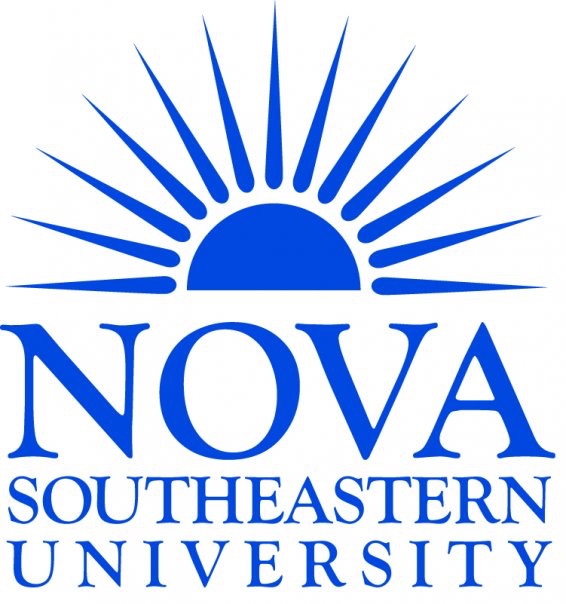 Environmental Health & Safety SOP PERSONAL PROTECTIVE EQUIPMENTVERSION # 1.0Page1 of 3PurposeTo ensure all staff understand the correct PPE to be worn when utilizing the Gross Anatomy laboratories.ScopeThis SOP is to be used by anyone with authorized to work in the Gross Anatomy laboratory.